PATIOS DINÁMICOS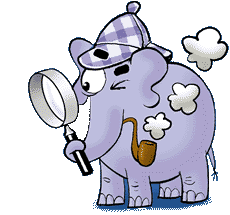 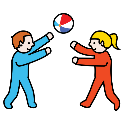 SECUENCIA DE JUEGO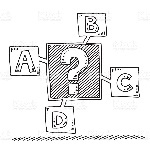 El juego consiste en pasar un pavo que se acaba de sacar del horno. Han de pasarlo muy rápido, pues este quema.Al que se le cae el pavo, se le dice: “A la olla” y se queda un turno sin jugar.